 Return to: Programs of Study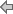 PurposeThe Associate in Science (AS) in Business Analytics program provides coherent and rigorous content aligned with challenging academic standards and relevant technical knowledge and skills needed to prepare for further education and careers such as business management analyst, database analyst, budget analyst, database administrator, and operations research analyst. It also prepares students for entry into a variety of baccalaureate degree programs in related disciplines such as accounting, business administration, management, and finance.  The content includes but is not limited to the principles, procedures, and theories of producing financial and market intelligence by querying databases and creating reports and developing methods for identifying data trends existing in information sources.Program StructureThis program is a planned sequence of instruction consisting of 60 credit hours in the following areas: credit hours of General Education Requirements credit hours of  RequirementsCourse PrerequisitesMany courses require prerequisites. Check the description of each course in the list below for prerequisites, minimum grade requirements, and other restrictions. Students must complete all prerequisites for a course prior to registering for it.GraduationStudents must fulfill all requirements of their program to be eligible for graduation. Students must indicate their intention to attend commencement ceremony by completing the Commencement Form by the published deadline.General Education Requirements: CreditENC 1101 - Composition I 3 creditsENC 1102 - Composition II 3 creditsECO 2013 - Principles of Macroeconomics 3 creditsECO 2023 - Principles of Microeconomics 3 creditsSTA 2023 - Statistical Methods I 3 creditsGeneral Education Humanities 3 credits Requirements: Credit HoursACG 2021 - Financial Accounting 3 creditsACG 2071 - Managerial Accounting 3 creditsCGS 1100 - Computer Applications for Business 3 creditsCGS 2511 - Advanced Spreadsheet Computing 3 creditsFIN 2001 - Business Finance 3 creditsMAN 2021 - Management Principles 3 creditsISM 2200C - Applied Business Analytics 3 creditsMKA 2701 - Visual Infomatics 3 creditsMAR 2644 - Data Based Marketing 3 creditsQMB 2100 - Business Statistics 3 creditsMTB 1103 - Business Mathematics 3 creditsGEB 2430 - Ethics in Management 3 creditsTotal Degree Requirements: 60 Credit Hours